STRATEGIA DE DEZVOLATRE A SERVICIILOR SOCIALE LA NIVELUL COMUNEI BUDACU DE JOS PENTRU PERIOADA 2019 – 2024Capitolul I - Considerații generaleConsideraţii generale Urmare a modificărilor intervenite în nevoile sociale ale populaţiei localităţii, în comportamentul general al locuitorilor şi în legislaţia naţională în domeniul asistenţei sociale, se impune elaborarea unei strategii de dezvoltare a serviciilor sociale acordate de către  Compartimentul  de Asistență Socială din cadrul aparatului de specialitate al Primarului Comunei Budacu de Jos , județul Bistriţa-Năsăud, pentru perioada 2019-2024 şi a unui Plan de acţiune elaborat în conformitate cu aceasta. Serviciile sociale reprezintă o componentă a sistemului de protecţie socială, aceasta din urmă fiind un obiectiv impus atenţiei în cadrul proceselor de promovare a incluziunii sociale. Strategia de dezvoltare a serviciilor sociale conţine cel puţin următoarele informaţii: obiectivul general şi obiectivele specifice, planul de implementare a strategiei, responsabilităţi şi termene de realizare, sursele de finanţare şi bugetul estimat. Elaborarea strategiei locale de dezvoltare a serviciilor sociale se fundamentează pe informaţiile colectate de Compartimentul de Asistenţă Socială în exercitarea atribuţiilor prevăzute la art. 3 alin. (2) lit. d), h) şi i) din H.G. nr. 797/2017 pentru aprobarea regulamentelor-cadru de organizare şi funcţionare ale serviciilor publice de asistenţă socială şi a structurii orientative de personal. Documentul de fundamentare conţine cel puţin următoarele informaţii: a) caracteristici teritoriale ale unităţii administrativ-teritoriale; b) nivelul de dezvoltare socioeconomică şi culturală a regiunii; c) indicatori demografici cum ar fi: structura populaţiei, după vârstă, sex, ocupaţie, speranţa de viaţă la naştere, speranţa de viaţă sănătoasă la 65 de ani, soldul migraţiei etc.; d) tipurile de situaţii de dificultate, vulnerabilitate, dependenţă sau risc social etc., precum şi estimarea numărului de beneficiari; e) tipurile de servicii sociale care ar putea răspunde nevoilor beneficiarilor identificaţi şi argumentaţia alegerii acestora. Prezenta Strategie şi Planul de acţiune corespunzător sunt elaborate cu respectarea legislaţiei în vigoare.Definiție În legislaţia națională care reglementează domeniul serviciilor sociale, serviciile sociale sunt definite drept : "Ansamblul complex de măsuri şi acţiuni realizate pentru a răspunde nevoilor sociale individuale, familiale sau de grup, în vederea prevenirii şi depăşirii unor situaţii de dificultate, vulnerabilitate sau dependenţă pentru prezervarea autonomiei şi protecţiei persoanei, pentru prevenirea marginalizării şi excluziunii sociale, pentru promovarea incluziunii sociale şi în scopul creşterii calităţii vieţii". Scop Scopul elaborării strategiei este acela de a asigura condiţiile furnizării unor servicii sociale de calitate, care implicit să conducă la îmbunătăţirea calităţii vieţii familiilor şi persoanelor sărace, fără nici un venit sau cu venituri foarte mici, a persoanelor cu handicap, a şomerilor, a pensionarilor, precum şi a altor categorii de persoane defavorizate din Comuna Budacu de Jos . Serviciile sociale reprezintă unul din pilonii importanţi ai sprijinului pentru incluziunea socială a grupurilor vulnerabile și îşi vor demonstra eficacitatea atât timp cât relaţia dintre „nevoile grupurilor vulnerabile - oferirea de servicii sociale“ va fi echilibrată, generând un răspuns complex şi integrat în care misiunea serviciilor sociale se regăseşte sub umbrela incluziunii sociale. Legislaţie     Prezenta Strategie şi Planul de acţiune corespunzător sunt elaborate cu respectarea legislaţiei în vigoare:Legea asistenţei sociale nr. 292/2011;Legea nr. 272/2004 privind protecţia şi promovarea drepturilor copilului, cu modificările şi completările ulterioare;Legea nr. 277/2010 privind alocaţia pentru susţinerea familiei, republicată, cu modificările şi completările ulterioare;Legea nr. 416/2001 privind venitul minim garantat, cu modificările şi completările ulterioare;Legea nr. 17/2000 privind asistenţa socială a persoanelor vârstnice, republicată, cu modificările şi completările ulterioare;Legea nr. 217/2003 privind prevenirea şi combaterea violenţei în familie, republicată, cu modificările şi completările ulterioare;Legea nr. 116/2002 privind prevenirea şi combaterea marginalizării sociale, cu modificările şi completările ulterioare;Legea nr. 448/2006 privind protecţia şi promovarea personaelor cu handicap, republicată, cu modificările şi completările ulterioare;Legea nr. 197/2012 privind asigurarea calităţii în domeniul serviciilor sociale.Sistemul de beneficii de asistenţă socialăBeneficiile de asistenţă socială reprezintă o formă de suplimentare sau de substituire a veniturilor individuale/familiale obţinute din muncă, în vederea asigurării unui nivel de trai minimal, precum şi o formă de sprijin în scopul promovării incluziunii sociale şi creşterii calităţii vieţii anumitor categorii de persoane ale căror drepturi sociale sunt prevăzute expres de lege.Beneficiile de asistenţă socială, în funcţie de condiţiile de eligibilitate, se clasifică astfel:a) beneficii de asistenţă socială selective, bazate pe testarea mijloacelor de trai ale persoanei singure sau familiei;b) beneficii de asistenţă socială universale, acordate fără testarea mijloacelor de trai ale persoanei singure sau familiei;c) beneficii de asistenţă socială categoriale, acordate pentru anumite categorii de beneficiari, cu sau fără testarea mijloacelor de trai ale persoanei singure ori familiei.Beneficiile de asistenţă socială, în funcţie de scopul lor, se clasifică astfel:a) beneficii de asistenţă socială pentru prevenirea şi combaterea sărăciei şi riscului de excluziune socială;b) beneficii de asistenţă socială pentru susţinerea copilului şi familiei;c) beneficii de asistenţă socială pentru sprijinirea persoanelor cu nevoi speciale;d) beneficii de asistenţă socială pentru situaţii deosebite.	Beneficiile de asistenţă socială pentru prevenirea şi combaterea sărăciei şi riscului de excluziune socială se acordă pe perioade determinate de timp sau pentru situaţii punctuale şi pot cuprinde următoarele categorii principale:a) ajutoare sociale susţinute din bugetul de stat, acordate focalizat, pentru categoriile de populaţie aflate în risc de sărăcie;b) ajutoare sociale comunitare susţinute din bugetele locale, acordate focalizat, ca măsuri individuale de suport pentru depăşirea unor situaţii de dificultate temporară;c) ajutoare de urgenţă susţinute din bugetul de stat şi/sau din bugetele locale, acordate pentru situaţii datorate calamităţilor naturale, incendiilor, accidentelor etc.;d) burse sociale şi ajutoare financiare pentru facilitarea accesului la educaţie, susţinute din bugetul de stat şi/sau din bugetele locale;e) ajutoare în natură, alimentare şi materiale, inclusiv cele acordate în cadrul programelor de sprijin educaţional pentru copiii şi tinerii proveniţi din familii defavorizate, susţinute din bugetul de stat şi/sau bugetele locale, cum ar fi programe pentru suplimente alimentare, rechizite şi alte materiale necesare în procesul de educaţie;f) ajutorul acordat din bugetul de stat pentru refugiaţi, precum şi persoanelor care au obţinut protecţie subsidiară în România, în condiţiile prevăzute de lege;g) facilităţi privind utilizarea mijloacelor de transport în comun, accesul la comunicare şi informare, precum şi alte facilităţi prevăzute de legeBeneficiile pentru susţinerea copilului şi a familiei au în vedere naşterea, educaţia şi întreţinerea copiilor şi cuprind următoarele categorii principale:a) alocaţii pentru copii;b) alocaţii pentru copiii lipsiţi, temporar sau permanent, de ocrotirea părinţilor;c) indemnizaţii pentru creşterea copiilor;d) facilităţi, în condiţiile legii.Beneficiile de asistenţă socială pentru sprijinirea persoanelor cu nevoi speciale se acordă atât pentru asigurarea nevoilor de bază ale vieţii, cât şi în scopul promovării şi garantării exercitării de către acestea a drepturilor şi libertăţilor fundamentale şi participării depline la viaţa societăţii.Principalele categorii de beneficii de asistenţă socială pentru sprijinirea persoanelor cu nevoi speciale sunt următoarele:a) alocaţii pentru persoanele cu dizabilităţi;b) indemnizaţii de îngrijire;c) facilităţi, în condiţiile legii. Definirea şi clasificarea serviciilor socialeServiciile sociale reprezintă activitatea sau ansamblul de activităţi realizate pentru a răspunde nevoilor sociale, precum şi celor speciale, individuale, familiale sau de grup, în vederea depăşirii situaţiilor de dificultate, prevenirii şi combaterii riscului de excluziune socială, promovării incluziunii sociale şi creşterii calităţii vieţii.Clasificarea serviciilor sociale are la bază următoarele criterii:a) scopul serviciului;b) categoriile de beneficiari cărora li se adresează;c) regimul de asistare, respectiv regimul rezidenţial sau nerezidenţial;d) locul de acordare;e) regimul juridic al furnizorului de servicii sociale;f) regimul de acordareDupă scopul lor, serviciile sociale pot fi clasificate în: servicii de asistenţă şi suport pentru asigurarea nevoilor de bază ale persoanei; servicii de îngrijire personală, de recuperare/reabilitare, de inserţie/reinserţie socială etc.După categoriile de beneficiari, serviciile sociale pot fi clasificate în:servicii sociale destinate copilului şi/sau familiei, servicii sociale destinate persoanelor cu dizabilităţi servicii sociale destinate persoanelor vârstniceservicii sociale destinate victimelor violenţei în familieservicii sociale destinate persoanelor fără adăpost, persoanelor cu diferite adicţii, respectiv consum de alcool, droguri, alte substanţe toxice, internet, jocuri de noroc etc., servicii sociale destinate victimelor traficului de persoane;servicii sociale destinate persoanelor private de libertate, persoanelor sancţionate cu măsură educativă sau pedeapsă neprivativă de libertate aflate în supravegherea serviciilor de probaţiune;servicii sociale destinate persoanelor cu afecţiuni psihice, persoanelor din comunităţi izolate, şomerilor de lungă durată, precum şi servicii sociale de suport pentru aparţinătorii beneficiarilor.După regimul de asistare, serviciile sociale se clasifică în:a)servicii cu cazare, pe perioadă determinată sau nedeterminată: centre rezidenţiale, locuinţe protejate, internate de tip social, adăposturi de noapte etc.;b)servicii fără cazare: centre de zi, centre şi/sau unităţi de îngrijire la domiciliu, cantine sociale, servicii mobile de acordare a hranei, ambulanţa socială etc.După locul de acordare, serviciile sociale se asigură:a)la domiciliul beneficiarului;b)în centre de zi;c)în centre rezidenţiale;d )în internate de tip social;e)la domiciliul persoanei care acordă serviciul;f)în comunitate.După regimul juridic al furnizorului, serviciile sociale pot fi organizate ca structuri publice sau private.După regimul de acordare serviciile se acordă în regim normal şi regim special:a) servicii acordate în regim de accesare, contractare şi documentare uzuale;b) servicii acordate în regim special cu eligibilitate şi accesibilitate extinsă, care vizează măsurile preventive care se oferă în regim de birocraţie redusă şi un set de servicii sociale, care vor fi accesate de beneficiari doar în condiţiile păstrării anonimatului, respectiv de persoane dependente de droguri, alcool, prostituate, victimele violenţei în familie etc. Serviciile acordate în regim special pot fi furnizate fără a încheia contract cu beneficiarii;c) categoria serviciilor acordate în regim special este reglementată prin lege specială.În lucrarea Serviciile sociale în România, Rolul actorilor economiei sociale, Gabriela Dima (coordonator), Institutul de economie socială, Bucureşti 2013 se identifică la nivel european o serie de similarităţi în utilizarea termenului de „servicii sociale”:Sunt furnizate de organisme guvernamentale, neguvernamentale (ONG-uri sau organizaţii non profit) şi societăţi comerciale. 	Chiar şi aşa, în cea mai mare parte, asistenţa socială continuă să fie furnizată informal de către familie, prieteni, vecini, voluntari neplătiţi. Cine ar trebui să fie responsabil de asigurarea asistenţei sociale a grupurilor vulnerabile şi cât de mult trebuie să se implice rămâne în continuare o problemă morală, politică şi economică de importanţă majoră în dezbaterile curente privind viitorul serviciilor sociale şi al politicilor publice europene.Serviciile sociale pot fi organizate şi furnizate separat sau ca parte a altor servicii conexe, precum prestaţii sociale, servicii de sănătate şi educaţie. Există diferenţe la nivel european în ceea ce priveşte numărul şi tipul de utilizatori ai serviciilor sociale.În funcţie de mixul celor patru sectoare, întâlnim la nivel european patru modele de servicii sociale:Modelul scandinav pe care îl regăsim în Suedia, Danemarca, Norvegia şi Finlanda, bazat pe principiul universalităţii. Acces la servicii pentru toate grupurile vulnerabile, plătite din taxele şi impozitele generale. Autorităţile publice joacă un rol major, contribuţia sectorului non profit sau a organizaţiilor pro-profit fiind minimă. Acest sistem este extrem de avantajos pentru utilizatorii de servicii: o gamă largă de servicii de calitate, focalizare pe drepturile beneficiarilor. În ultimii ani, datorită schimbărilor politice şi economice au apărut o serie de modificări: universalitatea nu mai este atât de uşor acceptată şi creşte rolul sectorului neguvernamental.	2.Modelul îngrijirii de tip familial (“family care model”) întâlnit în  ţările mediteraneene precum Grecia, Spania, Italia, Portugalia, Cipru şi Malta. Implicarea statului este mai limitată, fiind accentuată responsabilitatea pe care o are familia în asumarea îngrijirii persoanelor vulnerabile, în tradiţia catolică, dar şi rolul organizaţiilor neguvernamentale în furnizarea de servicii sociale. Într-un astfel de sistem persoanele cu venituri ridicate tind să apeleze la servicii plătite. Acest sistem a fost criticat pentru că limitează rolul femeii în societate deoarece aceasta trebuie să îşi asume grija persoanelor aflate în dificultate: copii, persoane cu dizabilităţi, persoane vârstnice.    3.Modelul testării mijloacelor întâlnit mai ales în UK şi Irlanda. Statul se retrage din postura sa de principal furnizor de servicii sociale, contractează serviciile unor furnizori din alte sectoare şi îşi focalizează intervenţia pe situaţiile problemă: persoanele cele maidependente de servicii sociale şi cu venituri reduse. Furnizorii din zona pro-profit, precum  şi ONG-urile joacă un rol extrem de important. Vorbim de o privatizare a pieţei serviciilor sociale.4. Modelul subsidiar nord european din Germania, Austria, Olanda şi mai puţin Franţa sau Belgia. Principiul subsidiarităţ ii este extrem de puternic în Germania şi Olanda unde serviciile sunt furnizate în special de sectorul neguveramental şi cultele religioase. Statul joacă un rol major în finanţarea organizaţ iilor neguvernamentale. Familia are de asemenea o responsabilitate majora. Chiar şi aşa există diferenţe în interiorul aceleaşi ţări, ca de exemplu în Franţa unde statul se implică mai mult în îngrijirea copiilor şi mai puţin în cea a bătrânilor.Conform legislaţiei actuale, furnizorii de servicii sociale trebuie să respecte anumite condiţii generale şi o serie de standarde de calitate specifice tipului de serviciu social furnizat. Dovada respectării acestora se face prin obţinerea, de la Ministerul Muncii, Familiei, Protecţiei Sociale şi Persoanelor Vârstnice, a acreditării ca furnizor de serviciu sociale şi prin obţinerea licenţierii pentru fiecare tip de serviciu social furnizat. Ministerul Muncii, Familiei, Protecţiei Sociale şi Persoanelor Vârstnice are obligaţia să publice pe site-ul propriu lista cu toţi furnizorii de servicii sociale acreditaţi şi cu toate serviciile sociale care au primit licenţă de funcţionare. La nivelul Municipiului Drăgăşani, în luna aprilie 2018, avem un furnizor de servicii sociale acreditat şi doua servicii sociale cu licenţă de funcţionare. Alte trei servicii sociale sunt in curs de obtinere a licentei de functionare.CONTEXT EUROPEAN, NAŢIONAL ŞI LOCALLa nivel european, Comisia Europeană a aprobat la data de 03.03.2010 documentul numit EUROPA 2020 O strategie europeană pentru o creştere inteligentă, ecologică şi favorabilă incluziunii.Europa 2020 propune trei priorităţi care se susţin reciproc: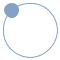 7	– creştere inteligentă: dezvoltarea unei economii bazate pe cunoaştere şi     inovare;– creştere durabilă: promovarea unei economii mai eficiente din punctul de vedere al utilizării resurselor, mai ecologice şi mai competitive;– creştere favorabilă incluziunii: promovarea unei economii cu o rată ridicată a ocupării forţei de muncă, care să asigure coeziunea socială şi teritorială.Comisia propune următoarele obiective principale pentru UE:– 75% din populaţia cu vârsta cuprinsă între 20 şi 64 de ani ar trebui să aibă un loc de muncă;– 3% din PIB-ul UE ar trebui investit în cercetare-dezvoltare (C-D);– obiectivele „20/20/20” în materie de climă/energie ar trebui îndeplinite (inclusiv o reducere a emisiilor majorată la 30%, dacă există condiţii favorabile în acest sens);– rata abandonului şcolar timpuriu ar trebui redusă sub nivelul de 10% şi cel puţin 40% din generaţia tânără ar trebui să aibă studii superioare;– numărul persoanelor ameninţate de sărăcie ar trebui redus cu 20 de milioane.Comisia prezintă şapte iniţiative emblematice pentru a stimula realizarea de progrese în cadrul fiecărei teme prioritare:”O Uniune a inovării” pentru a îmbunătăţi condiţiile-cadru şi accesul la finanţările pentru cercetare şi inovare, astfel încât să se garanteze posibilitatea transformării ideilor inovatoare în produse şi servicii care creează creştere şi locuri de muncă;– „Tineretul în mişcare” pentru a consolida performanţa sistemelor de educaţie şi pentru a facilita intrarea tinerilor pe piaţa muncii;– „O agendă digitală pentru Europa” pentru a accelera dezvoltarea serviciilor de internet de mare viteză şi pentru a valorifica beneficiile pe care le oferă o piaţă digitală unică gospodăriilor şi întreprinderilor;– „O Europă eficientă din punctul de vedere al utilizării resurselor” pentru a permite decuplarea creşterii economice de utilizarea resurselor, pentru a sprijini trecerea la o economie cu emisii scăzute de carbon, pentru a creşte utilizarea surselor regenerabile de energie, pentru a moderniza sectorul transporturilor şi a promova eficienţa energetică;– „O politică industrială adaptată erei globalizării” pentru a îmbunătăţi mediul de afaceri, în special pentru IMM-uri, şi a sprijini dezvoltarea unei baze industriale solide şi durabile în măsură să facă faţă concurenţei la nivel mondial;– „O agendă pentru noi competenţe şi noi locuri de muncă” pentru a moderniza pieţele muncii şi a oferi mai multă autonomie cetăţenilor, prin dezvoltarea competenţelor acestora pe tot parcursul vieţii în vederea creşterii ratei de participare pe piaţa muncii şi a unei mai bune corelări a cererii şi a ofertei în materie de forţă de muncă, inclusiv prin mobilitatea profesională;– „Platforma europeană de combatere a sărăciei” pentru a garanta coeziunea socială şi teritorială, astfel încât beneficiile creşterii şi locurile de muncă să fie distribuite echitabil, iar persoanelor care se confruntă cu s ărăcia şi excluziunea socială s ă li se acorde posibilitatea de a duce o viaţă demnă şi de a juca un rol activ în societate.Pentru o Creştere favorabilă incluziunii – o economie cu o rată ridicată a ocupării forţei de muncă, asigurând coeziunea economică, socială şi teritorială, Europa trebuie să acţioneze în următoarele domenii:– ocuparea forţ ei de muncă: din cauza schimbărilor demografice, forţa de muncă de care dispunem este în scădere. Numai două treimi din populaţia noastră activă are în prezent un loc de muncă, în comparaţie cu peste 70% în SUA şi în Japonia. Rata ocupării forţei de muncă este scăzută în special în rândul femeilor şi al lucrătorilor în vârstă. Se întrevede un risc ridicat ca persoanele neintegrate în câmpul muncii sau care au legături slabe cu acesta să piardă teren pe piaţa muncii;– competenţele: aproximativ 80 de milioane de persoane au competenţe reduse sau de bază, însă persoanele mai instruite sunt cele care beneficiază, în principal, de posibilităţile oferite de învăţarea de-a lungul vie ţii. Până în 2020, 16 milioane de locuri de muncă vor necesita un nivel înalt de calificare, în timp ce numărul locurilor de muncă pentru care se vor cere competenţe reduse va scădea cu 12 milioane. Pentru ca lucrătorii să aibă o viaţă activă mai îndelungată, este nevoie, de asemenea, să le oferim posibilitatea de a dobândi şi de a dezvolta noi competenţe pe tot parcursul vieţii;– combaterea sărăciei: înainte de criză, 80 de milioane de persoane erau ameninţate de sărăcie. 19 milioane dintre acestea sunt copii. 8% dintre persoanele care au un loc de muncă nu câştigă suficient pentru a ieşi din sărăcie. Şomerii sunt, în special, afectaţi.Obiectivele României în cadrul Strategiei Europa 2020 sunt următoarele :1. În domeniul ocupării forţei de muncă:o rată de ocupare a forţei de muncă de 70% (faţă de 75% UE)2. În domeniul cercetare şi dezvoltare:alocarea a 2% din PIB pentru cercetare şi dezvoltare (3% UE)3. În domeniul schimbărilor climatice şi utilizării durabile a energiei:reducerea emisiilor de gaze cu efect de seră faţă de nivelurile înregistrate în 2005 (+19%)creşterea ponderii surselor de energie regenerabile până la 24% (20%UE)creşterea eficienţei energetice (la 42,99 mil. t.e.p.)4. În domeniul educaţiei:Reducerea sub 11,3% (10% UE) a ratei de părăsire timpurie a şcoliicreş terea la 26,7% (40% UE) a ponderii absolvenţilor de studii superioare în rândul populaţiei în vârstă de 30-34 de ani5. În domeniul luptei împotriva sărăciei şi a excluziunii sociale:reducerea numărului persoanelor care suferă sau riscă să sufere de pe urma sărăciei şi a excluziunii sociale (cu 580 mii).La nivel naţional avem Strategia naţională privind incluziunea socială şi reducerea sărăciei pentru perioada 2015-2020. Obiectivul Guvernului României este ca toţi cetăţenii să aibă oportunităţi egale de a participa în societate, să fie apreciaţi şi valorizaţi, să trăiască în demnitate, iar nevoile lor elementare să fie satisfăcute şi diferenţele respectate. În acest context, incluziunea socială a grupurilor vulnerabile şi reducerea numărului de persoane expuse riscului de sărăcie sau excluziune socială cu 580.000 până în anul 2020, faţă de anul 2008, conform ţintei asumate de Romania în vederea îndeplinirii obiectivelor Strategiei Europa 2020, reprezintă rezultatul principal vizat de strategie.Prin intermediul Strategiei naţionale privind incluziunea socială şi reducerea sărăciei, se propun o serie de politici orientate către persoane, dintre care le enumerăm pe cele privitoare la serviciile sociale. Serviciile integrate, care includ servicii de protecţie socială, ocupare, educaţie, sănătate, şi alte servicii publice (necesare pentru a oferi suport familiilor şi copiilor în sărăcie extremă) sunt extrem de rare. Exist ă o fragmentare şi o lipsă de coordonare accentuate în sectorul serviciilor specializate, mai ales în zonele rurale ş i în privinţa serviciilor pentru adulţi. Evaluarea nevoilor şi sistemele de management al informaţiilor sunt deficitare în domeniul social şi sunt rareori utilizate pentru a sprijini procesul luării deciziilor. Obiectivul principal al Strategiei, cu privire la serviciile sociale, este dezvoltarea unei reţele naţionale de servicii sociale de bună calitate, cu acoperire adecvată în teritoriu şi accesibile tuturor beneficiarilor la nivel naţional. Dezvoltarea serviciilor sociale a fost un obiectiv strategic al Guvernului începând cu anul 2006 şi va rămâne astfel şi până în anul 2020.Capitolul II - Principii și valoriStrategia se bazează pe respectarea următoarelor principii:Conform art. 5 din Legea asistenţei sociale nr. 292/2011, acordarea serviciilor sociale se întemeiază pe următoarele valori și principii: • solidaritatea socială, potrivit căreia întreaga comunitate participă la sprijinirea persoanelor vulnerabile care necesită suport şi măsuri de protecţie socială pentru depăşirea sau limitarea unor situaţii de dificultate, în scopul asigurării incluziunii sociale a acestei categorii de populaţie; • subsidiaritatea, potrivit căreia, în situaţia în care persoana sau familia nu îşi poate asigura integral nevoile sociale, intervin colectivitatea locală şi structurile ei asociative şi, complementar, statul; • universalitatea, potrivit căreia fiecare persoană are dreptul la asistenţă socială, în condiţiile prevăzute de lege; • respectarea demnităţii umane, potrivit căreia fiecărei persoane îi este garantată dezvoltarea liberă şi deplină a personalităţii, îi sunt respectate statutul individual şi social şi dreptul la intimitate şi protecţie împotriva oricărui abuz fizic, psihic, intelectual, politic sau economic; • abordarea individuală, potrivit căreia măsurile de asistenţă socială trebuie adaptate situaţiei particulare de viaţă a fiecărui individ; acest principiu ia în considerare caracterul şi cauza unor situaţii de urgenţă care pot afecta abilităţile individuale, condiţia fizică şi mentală, precum şi nivelul de integrare socială a persoanei; suportul adresat situaţiei de dificultate individuală constă inclusiv în măsuri de susţinere adresate membrilor familiei beneficiarului; • parteneriatul, potrivit căruia autorităţile publice centrale şi locale, instituţiile publice şi private, organizaţiile neguvernamentale, instituţiile de cult recunoscute de lege, precum şi membrii comunităţii stabilesc obiective comune, conlucrează şi mobilizează toate resursele necesare pentru asigurarea unor condiţii de viaţă decente şi demne pentru persoanele vulnerabile; • participarea beneficiarilor, potrivit căreia beneficiarii participă la formularea şi implementarea politicilor cu impact direct asupra lor, la realizarea programelor individualizate de suport social şi se implică activ în viaţa comunităţii, prin intermediul formelor de asociere sau direct, prin activităţi voluntare desfăşurate în folosul persoanelor vulnerabile; • transparenţa, potrivit căreia se asigură creşterea gradului de responsabilitate a administraţiei publice centrale şi locale faţă de cetăţean, precum şi stimularea participării active a beneficiarilor la procesul de luare a deciziilor; • nediscriminarea, potrivit căreia persoanele vulnerabile beneficiază de măsuri şi acţiuni de protecţie socială fără restricţie sau preferinţă faţă de rasă, naţionalitate, origine etnică, limbă, religie, categorie socială, opinie, sex ori orientare sexuală, vârstă, apartenenţă politică, dizabilitate, boala cronică necontagioasă, infectare HIV sau apartenenţă la o categorie defavorizată; Pagina 5 din 9 • eficacitatea, potrivit căreia utilizarea resurselor publice are în vedere îndeplinirea obiectivelor programate pentru fiecare dintre activităţi şi obţinerea celui mai bun rezultat în raport cu efectul proiectat; • eficienţa, potrivit căreia utilizarea resurselor publice are la bază respectarea celui mai bun raport cost-beneficiu; • respectarea dreptului la autodeterminare, potrivit căreia fiecare persoană are dreptul de a face propriile alegeri, indiferent de valorile sale sociale, asigurându-se că aceasta nu ameninţă drepturile sau interesele legitime ale celorlalţi; • activizarea, potrivit căreia măsurile de asistenţă socială au ca obiectiv final încurajarea ocupării, în scopul integrării/reintegrării sociale şi creşterii calităţii vieţii persoanei, şi întărirea nucleului familial; • proximitatea, potrivit căreia serviciile sunt organizate cât mai aproape de beneficiar, pentru facilitarea accesului şi menţinerea persoanei cât mai mult posibil în propriul mediu de viaţă; • complementaritatea şi abordarea integrată, potrivit cărora, pentru asigurarea întregului potenţial de funcţionare socială a persoanei ca membru deplin al familiei, comunităţii şi societăţii, serviciile sociale trebuie corelate cu toate nevoile beneficiarului şi acordate integrat cu o gamă largă de măsuri şi servicii din domeniul economic, educaţional, de sănătate, cultural etc.; • concurenţa şi competitivitatea, potrivit cărora furnizorii de servicii sociale publici şi privaţi trebuie să se preocupe permanent de creşterea calităţii serviciilor acordate şi să beneficieze de tratament egal pe piaţa serviciilor sociale; • egalitatea de şanse, potrivit căreia beneficiarii, fără niciun fel de discriminare, au acces în mod egal la oportunitaţile de împlinire şi dezvoltare personală, dar şi la măsurile şi acţiunile de protecţie socială; • confidenţialitatea, potrivit căreia, pentru respectarea vieţii private, beneficiarii au dreptul la păstrarea confidenţialităţii asupra datelor personale şi informaţiilor referitoare la viaţa privată şi situaţia de dificultate în care se află; • echitatea, potrivit căreia toate persoanele care dispun de resurse socioeconomice similare, pentru aceleaşi tipuri de nevoi, beneficiază de drepturi sociale egale; • focalizarea, potrivit căreia beneficiile de asistenţă socială şi serviciile sociale se adresează celor mai vulnerabile categorii de persoane şi se acordă în funcţie de veniturile şi bunurile acestora; • dreptul la libera alegere a furnizorului de servicii, potrivit căruia beneficiarul sau reprezentantul legal al acestuia are dreptul de a alege liber dintre furnizorii acreditaţi. Compartimentul de asistenţă socială, organizat la nivel local, are responsabilitatea creării, menţinerii şi dezvoltării serviciilor sociale cu caracter primar, în funcţie de nevoile sociale identificate, cu scopul prioritar de susţinere a funcţionalităţii sociale a persoanei în mediul propriu de viaţă, familial şi comunitar. Strategia se bazează pe respectarea următoarelor valori:Egalitatea de şanseToate persoanele beneficiază de oportunităţi egale cu privire la accesul la serviciile sociale şi de tratament egal prin eliminarea oricăror forme de discriminare.Libertatea de alegereFiecărei persoane îi este respectată alegerea făcută privind serviciul social ce răspunde nevoii sale sociale.Independenţa şi individualitatea fiecărei persoaneFiecare persoană are dreptul să fie parte integrantă a comunităţii, păstrându-şi în acelaşi timp independenţa şi individualitatea. Aceasta urmăreşte să evite marginalizarea beneficiarilor de servicii sociale pe baza principiului că toţi cetăţenii, indiferent dacă necesită servicii de asistenţă socială sau nu, sunt fiinţe normale cu nevoi şi aspiraţii umane normale.Transparenţă în participarea şi acordarea serviciilor socialeFiecare persoană are acces la informaţiile privind drepturile fundamentale şi legale de asistenţă socială, precum şi posibilitatea de contestare a deciziei de acordare a unor servicii sociale.Membrii comunităţii trebuie încurajaţi şi sprijiniţi pentru a putea fi parte integrantă în planificarea şi furnizarea serviciilor sociale.ConfidenţialitateaFurnizorii serviciilor sociale trebuie să ia măsurile posibile şi rezonabile, astfel încât informaţiile care privesc beneficiarii să nu fie divulgate sau făcute publice fără acordul respectivelor persoane.Capitolul IIIObiective, grupul ţintă şiproblemele sociale ale categoriilor cuprinse în grupul ţintăLipsa locurilor de muncă pentru tinerii absolvenţi fapt care a determinat emigrarea acestora în străinătate la munci ocazionale şi chiar la munci permanente calificate dintre care şi mulţi specialişti de înaltă calificare. Reîntoarcerea lor în localitate se limitează la vizite. Categoria copiilor „rămaşi singuri acasă” a crescut din acest motiv în ultimii ani. Existenţa cazurilor de copii neglijaţi, abuzaţi, exploataţi datorită problemelor economice, medicale sau al nivelului educativ scăzut din partea reprezentanţilor legali ai copiilor. Neglijarea copilului este asociată de o serie de probleme sau cu neasigurarea unor nevoi ale acestora: neglijare alimentară (privarea de hrană, absenţa mai multor categorii de alimente necesare creşterii, mese neregulate, etc.), neglijare vestimentară (haine nepotrivite pentru anotimp, haine prea mici sau prea mari, haine murdare sau chiar inexistenţa vestimentaţiei în perioade reci ale anului) neglijarea igienei (lipsa igienei corporale, mirosuri respingătoare, paraziţi), neglijarea medicală (absenţa îngrijirilor necesare, omiterea vaccinărilor şi a vizitelor de control, neaplicarea tratamentelor prescrise), neglijarea locuinţei (locuinţă prost întreţinută, neîncălzită, mobilier absent/în stare de degradare) neglijarea educaţiei (lipsa modelelor de învăţare a abilităţilor de viaţă independentă, lipsa de urmărire şi supraveghere a situaţiei şcolare, frecvenţa şcolară redusă până la abandon şcolar).Creşterea natalităţii la categoria de populaţie fără nici un venit, singura sursă de venit fiind alocaţia de stat pentru copii şi ajutorul social. Programe insuficiente de promovare a drepturilor persoanelor cu dizabilităţi (copii, tineri, adulţi, vârstnici), acţiunile reducându-se la procesul de evaluare a acestora pentru încadrarea în grad de handicap, facilitarea accesului la obţinerea prestaţiilor cuvenite potrivit prevederilor legale, însă măsuri concrete pentru creşterea gradului de integrare în comunitate, creşterea adaptabilităţii, a integrării socio-profesionale a persoanelor apte de muncă sunt insuficiente raportat la nevoile individuale ale persoanelor cu handicap.Nivelul de educaţie al persoanelor din comunitatea de romi este scăzut, conservarea cutumei potrivit căreia viaţa sexuală debutează la vârste precoce şi nu este controlată prin metode contraceptive, nelegalizarea căsătoriei, nerecunoaşterea paternităţii copiilor datorită relaţiilor de concubinaj instabile şi temporare, acces limitat la informaţiile primare privind educaţia medicală, lipsa locurilor de muncă, a resurselor materiale necesare unui trai decent. Nevoile acestei categorii de populaţie sunt multiple şi interdependente, educaţia este singura intervenţie care poate asigura generaţii viitoare dezvoltate şi cu un grad redus de dependenţă faţă de structurile statului, aceasta reprezentând singura investiţie majoră, dar cu consecinţe imediate nepalpabile, dar cu efecte pozitive pe termen lung.Obiective operaţionale: • îmbunătăţirea calităţii şi eficienţei furnizării serviciilor sociale la nivel local; •serviciile oferite de către personanul cu atribuții de asistență socială, vor fi orientate spre promovarea autonomiei persoanei vulnerabile şi favorabile incluziunii sociale; • tratamentul corect şi echitabil al tuturor copiilor în societatea noastră, în exercitarea drepturilor de către copii;  •dezvolatarea serviciilor sociale cu caracter primar; •dezvoltarea parteneriatelor;  •dezoltarea activităților de informare asupra drepturilor și obligațiilor cetățenilor; •diversificarea acțiunilor de conștientizare și sensibilizare socială;    •dezvolatrea serviciilor destinate persoanelor cu handicap; •prevenirea marginalizării sociale; •combaterea riscului de excuziune socială; •combaterea abuzului și neglijării persoanelor vârstnice; • îmbunătățirea situației comunității romilor. Obiective specifice1.Implementarea unitară şi coerentă a prevederilor legale din domeniul asistenţei sociale, corelate cu nevoile şi problemele sociale ale Grupului ţintă (categoriilor de beneficiari);2. Înfiinţarea şi actualizarea continuă a unei Baze de date care să cuprindă date privind beneficiarii (date de contact, vârstă, nivel de pregătire şcolară şi profesională, adrese de domiciliu etc.), date privind indemnizaţiile acordate (ajutoare sociale, ajutoare de urgenţă, ajutoare pentru încălzire, ajutoare materiale, alocaţii de susţinere etc.), cuantumul şi data acordării acestora, orice alte informaţii relevante pentru completarea Bazei de date;3. Înfiinţarea şi implementarea unui sistem armonizat, integrat şi performant de furnizare a tuturor categoriilor de servicii sociale la nivelul Comunei Budacu de Jos ;4. Realizarea unor parteneriate public-public, public-privat cu alte autorităţi sau instituţii publice, ONG-uri, centre sociale etc., adaptate nevoilor sociale şi resurselor disponibile la nivelul Comunei Budacu de Jos iniţiate şi realizate după efectuarea unor studii de piaţă referitoare la nevoile sociale şi priorităţile generale ale comunităţii locale;5. Dezvoltarea unor atitudini pro-active şi participative în rândul populaţiei localităţii şi a beneficiarilor de servicii sociale.La nivelul  Comunei Budacu de Jos a fost identificat un Grup ţintă (categorii de  beneficiari) după cum urmează:A.  Copii şi familii aflate în dificultate;B.  Persoane vârstnice;C.  Persoane cu handicap;D.  Persoane defavorizate de etnie romă;F.  Alte persoane în situaţii de risc socialCopiii şi familiile aflate în dificultate identificate sunt: tineri provenind din sistemul de protecţie a copilului;familii monoparentale;familii tinere;copii separaţi de părinţi sau cu risc de separare; copii cu părinţi plecaţi la muncă în străinătate;victimele violenţei în familie;Problemele sociale ale copiilor şi familiilor aflate în dificultate sunt:a) lipsa locuinţei;b) lipsa actelor de identitate;c) resurse financiare insuficiente şi dificultăţi în gestionarea lor;d) dificultăţi în găsirea unui loc de muncă;e) familii cu climat social defavorabil;f) abandonul şcolar şi delincvenţa juvenilă;g) probleme de sănătate;h) dificultăţi în obţinerea unor drepturi.Problemele sociale ale persoanelor vârstnice sunt:sănătatea precară;venituri mici în raport cu necesităţile;izolare, singurătate;capacitatea scăzută de autogospodărire;absenţa suportului pentru familia care are în îngrijire un vârstnic dependent;un număr insuficient de locuri în Centrele de asistenţă medico-socială din judeţ;nevoi spirituale;lipsa locuinţei.Persoane cu handicap (minori sau adulţi)Problemele sociale ale persoanelor cu handicap sunt:accesibilitatea, inclusiv în propria locuinţă;lipsa locurilor de muncă protejate;lipsa profesioniştilor în servicii specializate;atitudinea discriminatorie a societăţii;situaţia materială precară;absenţa suportului pentru familia care are în întreţinere persoana cu handicap;lipsa centrelor rezidenţiale de zi, specializate pe tipuri de handicap.Problemele sociale ale persoanelor defavorizate de etnie romă sunt:sărăcia;mentalitatea romilor cu privire la muncă şi educaţie;sănătate;familii dezorganizate;lipsa actelor de identitate;dificultate în obţinerea unui loc de muncă din cauza lipsei calificării;condiţii improprii de locuit;delicvenţă.Persoane fără adăpost: tinerii proveniţi din instituţiile de ocrotire socială, adulţii.Probleme sociale ale persoanelor fără adăpost sunt:lipsa locuinţelor;lipsa locurilor de muncă;sănătate precară;lipsa educaţiei;dependenţa de alcool;lipsa de informare;neacceptarea situaţiei în care se află.Obiective specifice: Implementarea unitară şi coerentă a prevederilor legale din domeniul asistenţei sociale, corelate cu nevoile şi problemele sociale ale Grupului ţintă (categoriilor de beneficiari); Înfiinţarea şi actualizarea continuă a unei Baze de date care să cuprindă date privind beneficiarii (date de contact, vârstă, nivel de pregătire şcolară şi profesională, adrese de domiciliu etc.), date privind indemnizaţiile acordate (ajutoare sociale, ajutoare de urgenţă, ajutoare pentru încălzire, ajutoare materiale, alocaţii de susţinere etc.), cuantumul şi data acordării acestora, precum şi alte informaţii relevante pentru completarea Bazei de date;  Înfiinţarea şi implementarea unui sistem armonizat și integrat de furnizare a tuturor categoriilor de servicii sociale la nivelul Comunei Budacu de Jos; Dezvoltarea unor atitudini proactive şi participative în rândul populaţiei localităţii şi a beneficiarilor de servicii sociale. Conform Legii asistenţei sociale, grupul vulnerabil desemnează persoane sau familii care sunt în risc de a-şi pierde capacitatea de satisfacere a nevoilor zilnice de trai din cauza unor situaţii de boală, dizabilitate, sărăcie, dependenţă de droguri sau de alcool ori a altor situaţii care conduc la vulnerabilitate economică şi socială.Persoanele sau grupurile țintă, la nivel local, ca fiind în dificultate ori în situaţie de risc de marginalizare sau excluziune socială includ: copiii, tinerii, vârstnicii dependenţi, fără sprijin familial sau săraci, femeile, mamele adolescente, romi aflați in nevoie socială, familiile monoparentale, familiile cu mai mult de doi copii, persoanele cu dizabilităţi, şomerii, persoanele fără venituri sau cu venituri mici, persoanele dependente de consumul de droguri, alcool sau alte substanţe toxice, persoanele infectate sau care trăiesc cu HIV/SIDA, persoanele care au servicii sociale Serviciile sociale sunt servicii de interes general şi se organizează în forme/structuri diverse, în funcţie de specificul activităţii/activităţilor derulate şi de nevoile particulare ale fiecărei categorii de beneficiari. Serviciile sociale au caracter proactiv şi presupun o abordare integrată a nevoilor persoanei, în relaţie cu situaţia socio-economică, starea de sănătate, nivelul de educaţie şi mediul social de viaţă al acesteia.            CAP IV ATRIBUŢIILE  DE ASISTENŢĂ SOCIALĂ A LA NIVELUL COMUNEI BUDACU DE JOSBeneficii de asistenţă socială :asigură şi organizează activitatea de primire a solicitărilor privind beneficiile de asistenţă socială;pentru beneficiile de asistenţă socială acordate din bugetul de stat realizează colectarea lunară a cererilor şi transmiterea acestora către agenţiile teritoriale pentru plăţi şi inspecţie socială;verifică îndeplinirea condiţiilor legale de acordare a beneficiilor de asistenţă socială, conform procedurilor prevăzute de lege sau, după caz, stabilite prin hotărâre a Consiliului Local al Comunei Budacu de Jos, şi pregăteşte documentaţia necesară în vederea stabilirii dreptului la măsurile de asistenţă socială;întocmeşte dispoziţii de acordare/respingere sau, după caz, de modificare/suspendare/încetare a beneficiilor de asistenţă socială acordate din bugetul local şi le prezintă primarului pentru aprobare;comunică beneficiarilor dispoziţiile cu privire la drepturile şi facilităţile la care sunt îndreptăţiţi, potrivit legii;urmăreşte şi răspunde de îndeplinirea condiţiilor legale de către titularii şi persoanele îndreptăţite la beneficiile de asistenţă socială;efectuează sondaje şi anchete sociale pentru depistarea precoce a cazurilor de risc de excluziune socială sau a altor situaţii de necesitate în care se pot afla membrii comunităţii şi propune măsuri adecvate în vederea sprijinirii acestor persoane;realizează activitatea financiar-contabilă privind beneficiile de asistenţă socială administrate;elaborează şi fundamentează propunerea de buget pentru finanţarea beneficiilor de asistenţă socială;îndeplineşte orice alte atribuţii prevăzute de reglementările legale în vigoare.Organizare, administrare şi acordare a serviciilor sociale elaborează, în concordanţă cu strategiile naţionale şi judeţene, precum şi cu nevoile locale identificate, strategia locală de dezvoltare a serviciilor sociale, pe termen mediu şi lung, pentru o perioadă de 5 ani, respectiv de 10 ani, pe care o supune spre aprobare Consiliului Local al Comunei Budacu de Jos  şi răspunde de aplicarea acesteia. elaborează planurile anuale de acţiune privind serviciile sociale administrate şi finanţate din bugetul  local şi le propune spre aprobare Consiliului Local al Comunei Budacu de Jos; acestea cuprind date detaliate privind numărul şi categoriile de beneficiari, serviciile sociale existente, serviciile sociale propuse pentru a fi înfiinţate, programul de contractare a serviciilor din fonduri publice, bugetul estimat şi sursele de finanţare;iniţiază, coordonează şi aplică măsurile de prevenire şi combatere a situaţiilor de marginalizare şi excludere socială în care se pot afla anumite grupuri sau comunităţi;identifică familiile şi persoanele aflate în dificultate, precum şi cauzele care au generat situaţiile de risc de excluziune socială;realizează atribuţiile prevăzute de lege în procesul de acordare a serviciilor sociale;propune înfiinţarea serviciilor sociale de interes local;colectează, prelucrează şi administrează datele şi informaţiile privind beneficiarii, furnizorii publici şi privaţi şi serviciile administrate de aceştia şi le comunică serviciilor publice de asistenţă socială de la nivelul judeţului, precum şi Ministerului Muncii şi Justiţiei Sociale, la solicitarea acestuia;monitorizează şi evaluează serviciile sociale aflate în propria administrare;asigură informarea şi consilierea beneficiarilor, precum şi informarea populaţiei privind drepturile sociale şi serviciile sociale disponibile;furnizează şi administrează serviciile sociale adresate copilului, familiei, persoanelor cu dizabilităţi, persoanelor vârstnice, precum şi tuturor categoriilor de beneficiari prevăzute de lege, fiind responsabilă de calitatea serviciilor prestate;planifică şi realizează activităţile de informare, formare şi îndrumare metodologică, în vederea creşterii performanţei personalului care administrează şi acordă servicii sociale;colaborează permanent cu organizaţiile societăţii civile care reprezintă interesele diferitelor categorii de beneficiari;sprijină dezvoltarea voluntariatului în serviciile sociale, cu respectarea prevederilor  Legii nr. 78/ 2014, privind reglementarea activităţii de voluntariat în România, cu modificările ulterioare;îndeplineşte orice alte atribuţii prevăzute de reglementările legale în vigoare;asigură, pentru relațiile directe cu persoanele cu handicap auditiv ori cu surdocecitate, interpreți autorizați ai limbajului mimico-gestual sau al limbajului specific al persoanei cu surdocecitate.Colaborează permanent cu organizatiile societății civile care reprezintă interesele diferitelorcategorii de beneficiari;În vederea asigurării eficienței  şi transparenţei în planificarea, finanţarea şi acordarea serviciilor sociale, Compartimentul de Asistenţă Socială al Comunei Budacu de Jos are următoarele obligaţii principale:următoarele obligaţii principale:asigurarea informării comunităţii prin publicarea pe pagina de internet proprie sau, atunci când acest lucru nu este posibil, prin afişare la sediul instituţiei a informaţiilor de interes local;organizarea de sesiuni de consultări cu reprezentanţi ai organizaţiilor beneficiarilor şi ai furnizorilor de servicii sociale, în scopul fundamentării strategiei de   drepturilor omului, în monitorizarea utilizării procedurilor de prevenire şi combatere a oricăror forme de tratament abuziv, neglijent, degradant asupra beneficiarilor serviciilor sociale şi, după caz, instituţiilor/ structurilor cu atribuţii privind prevenirea torturii şi acordarea de sprijin în realizarea vizitelor de monitorizare, în condiţiile legii.În administrarea şi acordarea serviciilor sociale Compartimentul de Asistenţă Socială al Comunei Budacu de Jos , realizează următoarele:a)solicită acreditarea ca furnizor de servicii sociale şi licenţa de funcţionare pentru serviciile sociale ale autorităţii administraţiei publice locale din unitatea administrativ-teritorială respectivă;b)primeşte şi înregistrează solicitările de servicii sociale formulate de persoanele beneficiare, reprezentanţii legali ai acestora, precum şi sesizările altor persoane/instituţii/furnizori privaţi de servicii sociale privind persoane/familii/grupuri de persoane aflate în dificultate;c)evaluează nevoile sociale ale populaţiei din unitatea administrativ-teritorială în vederea identificării familiilor şi persoanele aflate în dificultate, precum şi a cauzelor care au generat situaţiile de risc de excluziune socială;d)elaborează, în baza evaluărilor iniţiale, planurile de intervenţie, care cuprind măsuri de asistenţă socială, respectiv serviciile recomandate şi beneficiile de asistenţă socială la care persoana are dreptul; e)realizează diagnoza socială la nivelul grupului şi comunităţii şi elaborează planul de servicii comunitare;f)acordă servicii de asistenţă comunitară, în baza măsurilor de asistenţă socială incluse de direcţie în planul de acţiune;g)recomandă realizarea evaluării complexe şi facilitează accesul persoanelor beneficiare la servicii sociale;h)acordă direct sau prin centrele proprii serviciile sociale pentru care deţine licenţa de funcţionare, cu respectarea etapelor obligatorii prevăzute la art. 46 din Legea nr. 292/2011, cu modificările şi completările ulterioare, a standardelor minime de calitate şi a standardelor de cost.                                                                                                                Capitolul V SERVICIILE SOCIALEServiciile sociale acordate de Compartimentul de Asistenţă Socială destinate persoanelor cu dizabilităţi pot fi:a)cu prioritate, servicii de îngrijire la domiciliu destinate persoanelor cu dizabilităţi, precum şi în centre de zi adaptate nevoilor acestora, potrivit atribuţiilor stabilite prin legile speciale;b)servicii de asistenţă şi suport.Complementar acordării serviciilor prevăzute la alin. (3), în domeniul protecţiei persoanei cu dizabilităţi, Compartimentul de Asistenţă Socială:a)monitorizează şi analizează situaţia persoanelor cu dizabilităţi din unitatea administrativ-teritorială, precum şi modul de respectare a drepturilor acestora, asigurând centralizarea şi sintetizarea datelor şi informaţiilor relevante;b)identifică şi evaluează situaţiile care impun acordarea de servicii şi/sau beneficii pentru persoanele adulte cu dizabilităţi;c)creează condiţii de acces pentru toate tipurile de servicii corespunzătoare nevoilor individuale ale persoanelor cu handicap;d)iniţiază, susţine şi dezvoltă servicii sociale centrate pe persoana cu handicap, în colaborare sau în parteneriat cu persoane juridice, publice ori private;e)asigură ponderea personalului de specialitate angajat în raport cu tipurile de servicii sociale;f)elaborează documentaţia necesară pentru acordarea serviciilor;g)asigură consilierea şi informarea familiilor asupra drepturilor şi obligaţiilor acestora şi asupra serviciilor disponibile pe plan local;h)implică în activităţile de îngrijire, reabilitare şi integrare a persoanei cu handicap familia acesteia;i)asigură instruirea în problematica specifică persoanei cu handicap a personalului, inclusiv a asistenţilor personali;j)încurajează şi susţine activităţile de voluntariat;k)colaborează cu direcţia generală de asistenţă socială şi protecţia copilului în domeniul drepturilor persoanelor cu dizabilităţi şi transmite acesteia toate datele şi informaţiile solicitate din acest domeniu.(2)Serviciile sociale acordate de Compartimentul de Asistenţă Socială destinate persoanelor vârstnice pot fi următoarele:a)servicii de îngrijire personală acordate cu prioritate la domiciliu sau în centre rezidenţiale pentru persoanele vârstnice dependente, singure ori a căror familie nu poate să le asigure îngrijirea;b)servicii de consiliere, de acompaniere, precum şi servicii destinate amenajării sau adaptării locuinţei, în funcţie de natura şi gradul de afectare a autonomiei funcţionale.(3)Serviciile sociale acordate de Compartimentul de Asistenţă Socială destinate protecţiei şi promovării drepturilor copilului sunt cele de prevenire a separării copilului de părinţii săi, precum şi cele menite să îi sprijine pe aceştia în ceea ce priveşte creşterea şi îngrijirea copiilor, inclusiv servicii de consiliere familială, organizate în condiţiile legii.UNITATEA DE ASISTENŢĂ MEDICO-SOCIALĂ Budacu de Jos	Pe raza Comunei Budacu de Jos  nu există centre de zi însă Comuna Budacu de Jos  are incheiate contracte de parteneriat cu  Primăria Budacu de Jos în vederea furnizarii serviciilor medico-sociale în cadrul Unităţii de Asistenţă Medico-Socială Budacu de Jos.	Scopul convenţiei este de a asigura aplicarea politicilor sociale în domeniul protecţiei persoanelor vârstnice, persoanelor cu handicap, precum şi a altor persoane din comunitate aflate în risc de excluziune socială , în conformitate cu Legea 292 din 20 decembrie 2011 a asistenţei sociale şi a altor acte normative în vigoare ce reglementează organizarea funcţionarea şi finanţarea sistemului national de asistenţă socială în România.Capitolul VI  PLANUL DE ACŢIUNE PENTRU DEZVOLTAREA SERVICIILOR SOCIALE PERIOADA 2019-2024 LA NIVELUL COMUNEI BUDACU DE JOSObiectiv general: Înfiinţarea şi dezvoltarea unui sistem realist şi eficient de servicii sociale la nivelul localităţii, capabil să asigure incluziunea socială a tuturor categoriilor vulnerabile, creşterea calităţii vieţii, tratament egal, nediscriminare şi dreptul la o viaţă demnă pentru toţi locuitorii Comunei Budacu de Jos.Obiective specifice:Obiectiv specific 1: Implementarea unitară şi coerentă a prevederilor legale dindomeniul asistenţei sociale, corelate cu nevoile şi problemele sociale ale Grupului ţintă:Obiectiv specific 2: Înfiinţarea şi actualizarea continuă a unei Baze de date care să cuprindă date privind beneficiarii (date de contact, vârstă, nivel de pregătire şcolară şi profesională, adrese de domiciliu etc.), date privind indemnizaţiile acordate (ajutoare sociale, ajutoare de urgenţă, ajutoare pentru încălzire, ajutoare materiale, alocaţii de susţinere etc.), cuantumul şi data acordării acestora, precum şi alte informaţii relevante pentru completarea Bazei de date.Obiectiv specific 3: Înfiinţarea şi implementarea unui sistem armonizat, integrat şi performant de furnizare a tuturor categoriilor de servicii sociale la nivelul comunei.Obiectiv specific 4: Realizarea unor parteneriate public-public, public-privat cu alte autorităţi sau instituţii publice, ONG-uri, centre sociale etc., adaptate nevoilor sociale și resurselor disponibile la nivelul oraşului iniţiate şi realizate după efectuarea unor studii de piaţă referitoare la nevoile sociale şi priorităţile generale ale comunităţii locale.Obiectiv specific 5: Dezvoltarea unor atitudini pro-active şi participative în rândul populaţiei localităţii şi a beneficiarilor de servicii socialeÎn conformitate cu prevederile art. 112 alin. (3) lit. b) din Legea asistenţei sociale nr. 292/2011 şi în concordanţă cu Planul de acţiune de implementare a Strategiei pentru perioada 2019-2023, anual se va elabora un Plan anual de acţiune privind serviciile sociale administrate şi finanţate din bugetul local. Acest Plan anual de acţiune va cuprinde date detaliate privind: numărul şi categoriile de beneficiari, serviciile sociale existente, serviciile sociale propuse pentru a fi înfiinţate, programul de contractare a serviciilor din fonduri publice, bugetul estimat şi sursele de finanţare.Capitolul VII Monitorizarea şi evaluarea strategieiStrategia va fi monitorizată prin intermediul unor rapoarte anuale întocmite de funcţionarul  public din cadrul Compartimentului de asistenţă socială, nominalizat prin fişa postului sau dispoziţia primarului localităţii.Raportul anual este structurat astfel:1. Stadiul în care se află diversele activităţi/acţiuni/măsuri programate pentru anul în care se face raportarea;2. Problemele/piedicile întâmpinate;3. Revizuirea/ajustarea activităţilor/acţiunilor/măsurilor, acolo unde este cazul;4.Timpul estimat pentru îndeplinirea activităţilor/acţiunilor/măsurilor revizuite/ajustate;5. Alte aspecte.La finalizarea implementării Strategiei se va întocmi un Raport final, separat de cel aferent anului 2024.Evaluarea strategieStrategia va fi evaluată anual prin intermediul:1. Rapoartelor anuale de monitorizare, care vor fi date publicităţii prin afişare la sediul Primăriei  şi aduse la cunoştinţă celor interesaţi.2. Unor Rapoarte intermediare de monitorizare, întocmite ori de câte ori intervin modificări legislative sau de altă natură, care impun elaborarea acestora. De asemenea Rapoartele intermediare vor fi date publicităţii prin afişare la sediul Primăriei, pe site-ul https://www.budacudejos.ro/ şi aduse la cunoştinţă tuturor celor interesaţi;3. Organizarea unor întâlniri anuale, la care vor  participa personalul, partenerii, reprezentanţi ai beneficiarilor şi ai comunităţii, alte persoane cu pregătire şi expertiză în domeniul serviciilor sociale, alţi invitaţi, unde vor fi comunicate şi evaluate rezultatele implementării Strategiei. Aceste întâlniri anuale se vor finaliza prin întocmirea, de către persoana nominalizată, a unui proces-verbal în care se vor consemna toate informaţiile comunicate, toate luările de cuvânt şi care va fi semnat de toţi participanţii;4. Raportul-final întocmit la finalizarea implementării Strategiei, în anul 2024. Implementarea Strategiei se va face cu participarea tuturor compartimentelor aparatului de specialitate al Primarului Comunei Budacu de Jos, a personalului, a partenerilor, a beneficiarilor şi a altor factori interesaţi din comunitate şi judeţ. Monitorizarea şi evaluarea Strategiei se vor face la nivelul Compartimentului de asistenţă socială, respectiv de persoana nominalizată în acest sens.În funcţie de rezultatele evaluării şi monitorizării şi în acord cu modificările legislative sau cu modificările intervenite în contextul social, economic, cultural, Strategia poate fi revizuită sau completată ori de câte ori este necesar. INITIATOR  PROIECT,                                           CONTRASEMNEAZA,          Primar,                                                                        Secretar,Simionca Florin sandu                                                            Vararean Florin Ioan În cea mai mare parte a ţărilor, serviciile sociale se adresează persoanelor vârstnice, copiilor şi familiei, persoanelor cu dizabilităţi (fizice şi mentale). Pot de asemenea să includa consumatori de droguri, refugiaţi, persoane fără adăpost, victime ale violenţei domestice, şomeri de lungă durată etc.În cea mai mare parte a ţărilor, serviciile sociale se adresează persoanelor vârstnice, copiilor şi familiei, persoanelor cu dizabilităţi (fizice şi mentale). Pot de asemenea să includa consumatori de droguri, refugiaţi, persoane fără adăpost, victime ale violenţei domestice, şomeri de lungă durată etc.• Pot fi furnizate la domiciliu, în centre de zi, în sistem rezidenţial sau instituţii. La nivel european există tendinţa de reducere a serviciilor oferite în sistem rezidenţial şi orientarea spre servicii oferite la domiciul, în mediul obişnuit de viaţă al utilizatorilor• Serviciile sociale sunt oferite de asistenţi sociali, dar şi de către alţi angajaţi din domeniul social (îngrijitori la domiciliu, animatori sociali, lucrători sociali, psihologi, psihoterapeuţi, kinetoterapeuţi, sociologi). Munca voluntară reprezintă o resursă importantă în cele mai multe ţări.La nivel european există patru sectoare ale asistenţei sociale, care de cele mai multe ori se întrepătrund:a) Sectorul informal. Asistenţa socială este furnizată gratuit, dar nu întotdeauna şibenevol, de către familie, prieteni, vecini, colegi. Deşi este dificil de cuantificat, aceasta continuă să rămână principala sursă de asistenţă socială în toate ţările.b) Sectorul voluntar non profit. Aici sunt incluse grupurile de suport (pentru alcoolici,                      văduve etc.), organizaţiile neguvernamentale, munca voluntară.c) Sectorul public. Acesta include serviciile furnizate de autorităţile publice centrale,regionale şi locale. Serviciile sociale pot fi oferite de instituţii special organizate sau dedepartamente ale unor foruri mai mari: sănătate, educaţie, protecţie socială.d) Sectorul pro profit/ agenţi economici. Acesta a crescut pentru o perioada cadimensiune şi importanţă în unele state, precum Regatul Unit al Marii Britanii (UK).              Diferenţa dintre acesta şi sectorul non profit este dată de modul în care este folosit excedentul la finalul anului. În acest caz profitul este distribuit către acţionari, în sectorul non profit nu se face distribuţia profitului sau este limitată, excedentul fiind reinvestit în susţinerea serviciilor. În prezent, această tendinţă înregistrează un recul pe fondul rezultatelor nemulţumitoare, cel puţin din perspectiva cost –eficienţă, a introducerii furnizorilor privaţi pro-profit pe această piaţăÎn perioada de dinainte de 1989, în ţările comuniste exista şi un al cincilea sector numit „work–place social services” – servicii sociale la locul de muncă. Era un lucru obişnuit ca întreprinderile de stat să ofere servicii pentru copii sau pentru pensionari. Dar, după căderea regimului comunist, în principal din raţiuni economice, acest sistem a fost distrus.Chiar dacă continuă să existe, chiar şi în anumite ţări din Europa de Vest, nu are o pondere semnificativă astfel încât să fie privit ca un sector distinct.Activităţi/acţiuni/măsuriTermenResponsabiliColectarea informaţiilor necesare identificării sau actualizării nevoilor sociale la nivelul Comunei Budacu de Jos PermanentCompartimentul de asistenţăsocialăConstituirea categoriilor de beneficiari de servicii sociale la nivelul localităţii, repartizaţiîn funcţie de tipurile de servicii sociale reglementate de legePermanentCompartimentul de asistenţăsocialăAsigurarea şi urmărirea încadrării în standardele de cost şi de calitate pentru serviciile sociale acordate, cu respectarea prevederilor legale2019- 2024Compartimentul de asistenţăsocialăAsigurarea resurselor financiare, materiale şi umane necesare PermanentConsiliul Local alComunei Budacu de Jos Crearea unor noi modele de organizare şi funcţionare a grupurilor sau comisiilor 2019-2024Compartimentul de asistenţăsocialăActivităţi/acţiuni/măsuriTermenResponsabiliMăsuri de facilitare a accesului persoanelor aflate în grupul ţintă în acordarea ajutoarelor financiare, materiale şi medicale pentru situaţiile reglementate de lege: ajutoare sociale, ajutoare de urgenţă, ajutoare pentru încălzire, ajutoare materiale, alocaţii de susţinere etc.2019 - 2024Compartimentul de asistenţăSocialăCrearea unei evidenţe informatizate (fişiere, foldere, tabele centralizatoare etc.) care să cuprindă toate informaţiile referitoare la beneficiarii de servicii socialeSemestrul I2020Compartimentul de asistenţă SocialăCompletarea acestor documente pe zile, luni, ani SemestrulII 2020Compartimentul de asistenţă SocialăCentralizarea datelor, verificarea şi corelarea cu evidenţele numerice, financiare din compartimentul contabilitate, resurse umane etc.TrimestrulI 2020Compartimentul de asistenţă SocialăActualizarea continuă a întregii Baze de date 2019-2024Compartimentul de asistenţă SocialăActivităţi/acţiuni/măsuriTermenResponsabiliOrganizarea, la nivelul autorităţii sau cu sprijinul unor structuri publice sau private (ONG-uri, fundaţii, asociaţii etc.) pentru copii, a următoarelor tipuri de acţiuni: prevenireaabuzului, neglijării, exploatării şi a oricăror forme de violenţă asupra copilului sau de separare a copilului de părinţii naturali, prevenirea malnutriţiei şi îmbolnăvirilor, informarea părinţilor şi a copiilor cu privire la alimentaţia celor mici, inclusiv cu privire la avantajele alăptării, igienei şi salubrităţiimediului înconjurător, verificarea periodică a tratamentului copiilor care au fost plasaţi pentru a primi îngrijire, protecţie sau tratament, dezvoltarea, în unităţile şcolare, de programe de educaţie a copiilor pentru viaţă, inclusiv educaţie sexuală pentru copii, în vederea prevenirii contactării bolilor cu transmitere sexuală şi a gravidităţii minorelor etc.2019-2024Compartimentul de asistenţă SocialăOrganizarea, la nivelul autorităţii sau cu sprijinul unor structuri publice sau private (ONG-uri, fundaţii, asociaţii etc.) de tineret şi pentru tineret, a următoarelor tipuri de acţiuni:de încurajare a activităţii de voluntariat în rândul tinerilor în domenii de interes public, conf. legii, de consultanţă gratuită în domeniul planificării familiale pentru tinerele familii, deasigurare a cadrului legal pentru accesul tinerilor la programele de educaţie pentru sănătate, pentru tratament gratuit al tinerilor suferinzi de boli cronice, pentru asistenţămedicală gratuită tinerilor care urmează o formă de învăţământ autorizată sau acreditată, conform legii, precum şi promovarea unor măsuri de reintegrare socială a tinerilor dependenţi de alcool, droguri sau alte substanţe nocive etc.2019-2024Compartimentul de asistenţă SocialăOrganizarea, la nivelul autorităţii sau cu sprijinul unor structuri publice sau private (ONG-uri, fundaţii, asociaţii etc.) pentru persoanele vârstei a treia, a următoarelor tipuride acţiuni: de asigurare şi dezvoltare  serviciilor comunitare pentru persoanele vârstnice prin îngrijire temporară sau permanentă la domiciliu, îngrijire temporară sau permanentă în cămine pentru persoane vârstnice, precum şi facilitarea accesului acestora în centre de zi, cluburi pentru vârstnici,case de îngrijire temporară, apartamente sau locuinţe sociale etc.2019-2024Compartimentul de asistenţă SocialăActivităţi/acţiuni/măsuriTermenResponsabiliStabilirea şi publicarea programului anual propriu pentru acordarea de finanţări nerambursabile, potrivit Legii nr. 350/2005, cu modificările şi completările ulterioareAnualBiroul administrativ, financiar-contabil şi compartimentul achiziţii, transport publicdin aparatul despecialitate alPrimaruluiElaborarea procedurilor de selecţie a proiectelor de parteneriat, potrivit legiiAnualBiroul administrativ, financiar-contabil şi compartimentul achiziţii, transport publicdin aparatul despecialitate alPrimaruluiParcurgerea procedurilor de selecţie: publicarea anunţului de participare, înscrierea candidaţilor, prezentarea propunerilor de proiecte, verificarea eligibilităţii şi îndeplinirii condiţiilor tehnice şi economice etc.AnualBiroul administrativ, financiar-contabil şi compartimentul achiziţii, transport publicdin aparatul despecialitate alPrimaruluiEvaluarea proiectelor în conformitate cu criteriile generale şi specifice de evaluare şi încheierea contractelor de parteneriat2024Primarul comunei Budacu de Jos și reprezentanții furniozorilor de servicii sociale publici/privațiÎncheierea contractelor şi implementarea proiectelor în parteneriat cu autoritatea/instituţia/furnizorul privat desemnat câştigător în urma selecţiei2024Primarul comunei Budacu de Jos și reprezentanții furniozorilor de servicii sociale publici/privațiIniţierea şi ulterior implementarea unor proiecte cu finanţare externă în domeniul asistenţei şi serviciilor sociale locale, care urmează a fi accesate din fondurile europene repartizate în exerciţiul bugetar 2019-2024, care pot include diverse parteneriate cu alte structuri publice sau private (ONG-uri, fundaţii, asociaţii) dacă este cazul2021-2022 – inițierea proiectelor2022-2024 – implementarea proiectelorPrimarul comunei Budacu de Jos  și reprezentanții furniozorilor de servicii sociale publici/privațiActivităţi/acţiuni/măsuriTermenResponsabiliInformare şi consiliere a locuitorilor comunei Budacu de Josi, în orice domeniu de interes al serviciilor şi măsurilor sociale2019 - 2024Compartimentul de asistenţă SocialăMăsuri de implicare a asistentului/asistenţilor medicali comunitari şi/sau a medicilor de familie din localitate în programele de prevenire a stării de sănătate a populaţiei Comunei Budacu de Jos, indiferent de vârstă2019 - 2024Compartimentul de asistenţă socialăOrganizarea de grupuri de informare pe diverse tematici, în vederea reducerii riscului de abuz, neglijare, pentru orice persoană aflată în dificultate2019 - 2024Compartimentul de asistenţă SocialăOrganizarea unor întâlniri periodice, la care vor participa personalul Primăriei, partenerii, reprezentanţi ai beneficiarilor şi ai comunităţii, alte persoane cu pregătire şi expertiză în domeniul serviciilor sociale, alţi invitaţi, unde vor fi prezentate problemele personale sau de grup ale comunităţii2019 - 2024Compartimentul de asistenţă socială  asociații şi fundaţii cu activităţide asistenţă socială,reprezentanţi aibeneficiarilorPrograme de sprijin pentru copiii şi tinerii deetnie romă în vederea urmării unei forme deînvăţământ, şi de suport pentru cei care suntidentificaţi că posedă calităţi deosebite2019 - 2024Compartimentul de asistenţă socială, reprezentanți ai comunității de romi